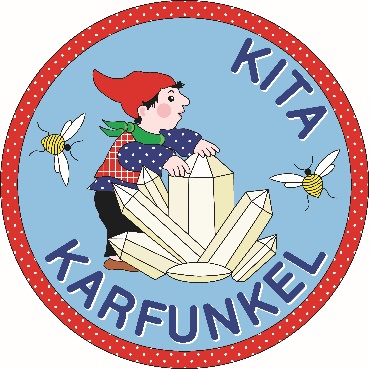 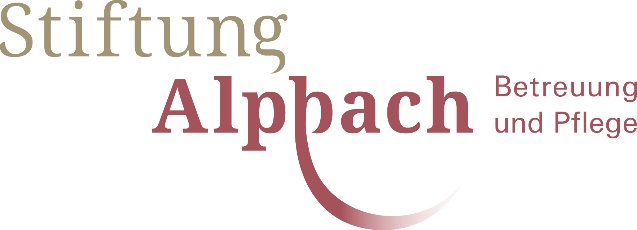 AnmeldungKind/er:Name / Vorname: 	Geburtsdatum: 	Elternteil 1Name / Vorname: 	Adresse: 	 PLZ Ort: 	Telefon/Mobile: 	E-Mail: 	Elternteil 2Name / Vorname: 	Adresse: 	 PLZ Ort: 	Telefon/Mobile: 	E-Mail: 	Gewünschter Aufenthalt:Mindestens 1 Tag, dieser kann auch auf 2 halbe Tage verteilt werden. Ich mache / Wir machen erhöhte Dringlichkeit geltend.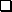     Begründung: 	Achtung:Vor dem Eintritt müssen Sie sich 3 bis 4 Wochen Zeit zur Eingewöhnung nehmen.Datum gewünschter Eintritt: 	Datum und Unterschrift: 	MoDiMiDoFrGanztagesbetreuung mit Frühstück (vor 7.30 Uhr) bzw. Betreuung von 20 %Ganztagesbetreuung ohne Frühstück (ab 7.30 Uhr)bzw. Betreuung von 20 %Halbtagesbetreuung Vormittag mit Frühstück, 
mit Mittagessen (vor 7.30 Uhr)bzw. Betreuung von 15 %Halbtagesbetreuung Vormittag ohne Frühstück,
mit Mittagessen (ab 7.30 Uhr)bzw. Betreuung von 10 %Halbtagesbetreuung Nachmittag ohne Mittagessenbzw. Betreuung von 10 %